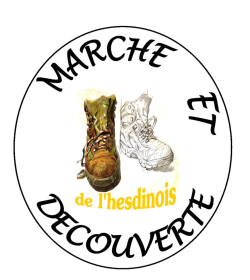 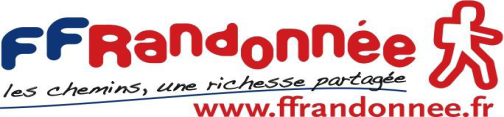 ASSOCIATIONMARCHE ET DECOUVERTE DE L’HESDINOISAssociation loi de 1901. Siège: Mairie, Place d’Armes  62140 HESDINVisite de  l’abbaye de Saint-RiquierMercredi 15 juin 2022Claude vous propose une sortie à Saint-Riquier le mercredi 15 juin prochain (regroupement à la gare d’Hesdin à 9h pour covoiturage).Le matin : visite de l’abbaye (4 €, chèque à joindre à ce bulletin).Pique-nique le midi.Randonnée de 10 km environ l’après-midi.Afin de gérer les entrées à l’abbaye, veuillez déposer ce bulletin en mairie d’Hesdin  impérativement pour le 30 avril 2022 au plus tard.**********************************************************Bulletin d’inscription à la visitede l’abbaye de St-Riquier, le mercredi 15 juin 2022Nom et prénom(s): _ _ _ _ _ _ _ _ _ _ _ _ _ _ _ _ _ _ _ _ _ _ _ _ Nbre de personnes : ….… x 4€  =  …….. € (chèque à joindre à ce bulletin)     ASSOCIATIONMARCHE ET DECOUVERTE DE L’HESDINOISAssociation loi de 1901. Siège: Mairie, Place d’Armes  62140 HESDINVisite du donjon de BoursDimanche 22 mai 2022  - 14h00Michèle vous propose une sortie à Bours le dimanche 22 mai prochain avec 2 randonnées simultanées et visite du donjon l’après-midi.Le matin :     	 randonnée 15 km, départ à 8h30, gare d’Hesdin (Michel)		 randonnée 8 km, départ 9h00, gare d’Hesdin (Michèle)Pique-nique le midi.Visite du donjon l’après-midi (4,50 €, chèque à joindre à ce bulletin)Afin de gérer les entrées au donjon, veuillez déposer ce bulletin en mairie d’Hesdin  impérativement pour le 05 mai 2022 AU PLUS TARD**********************************************************Bulletin d’inscription à la visitedu donjon de Bours, le dimanche 22 mai 2022Nom et prénom(s): _ _ _ _ _ _ _ _ _ _ _ _ _ _ _ _ _ _ _ _ _ _ _ _ Nbre de personnes : ……. x 4,50 €    =  ……….. € (chèque à joindre à ce bulletin)                       